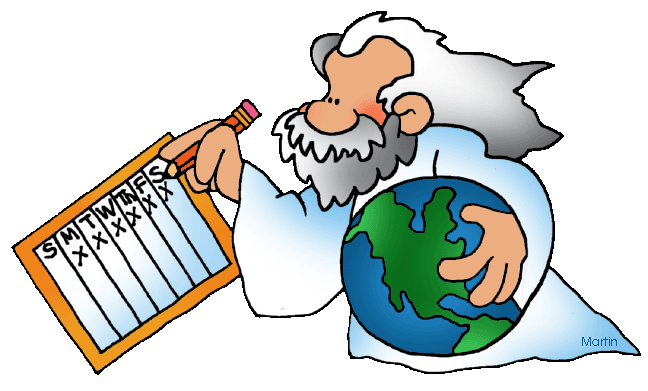 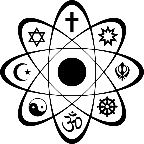 The Creation Theories. 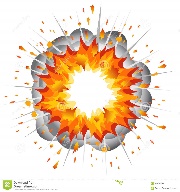 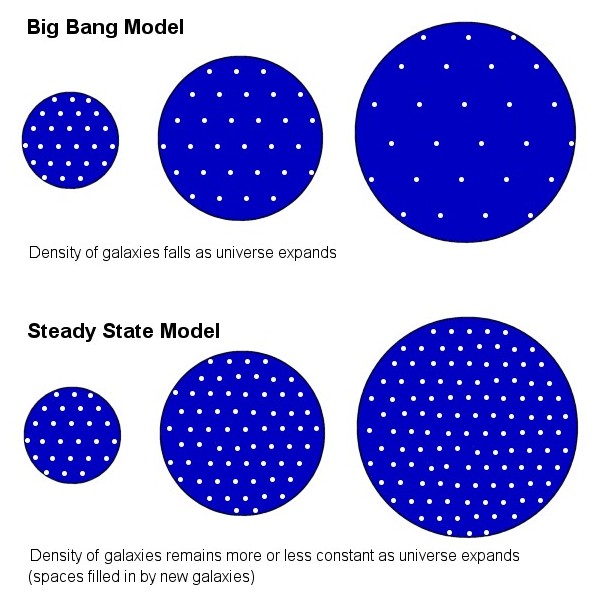 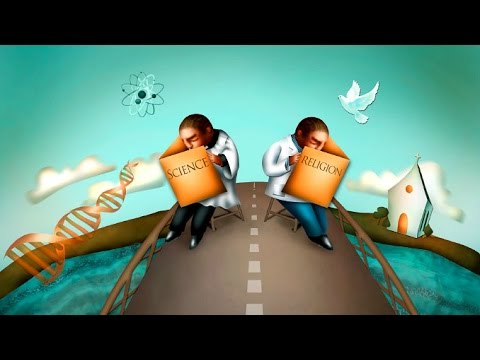 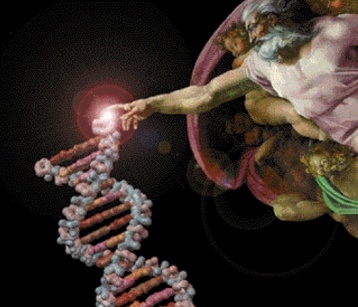 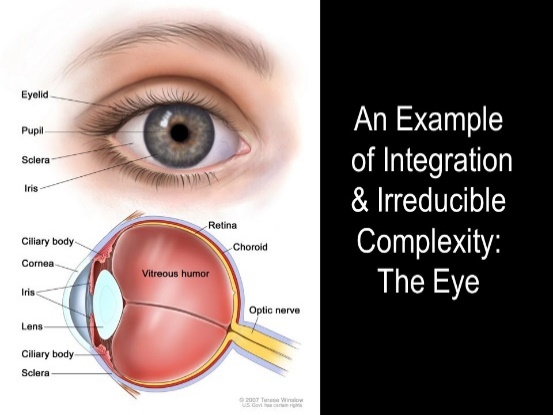 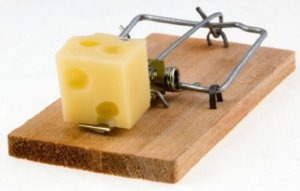 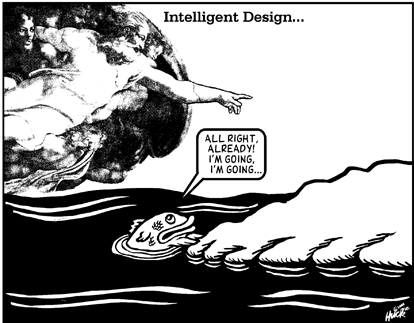 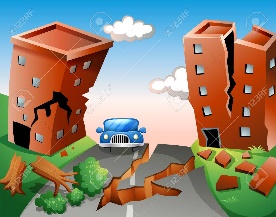 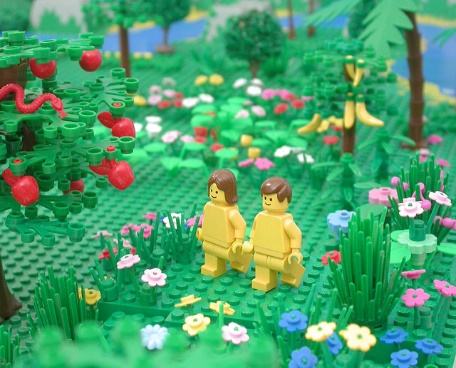 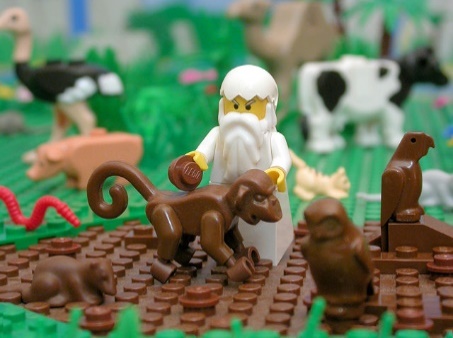 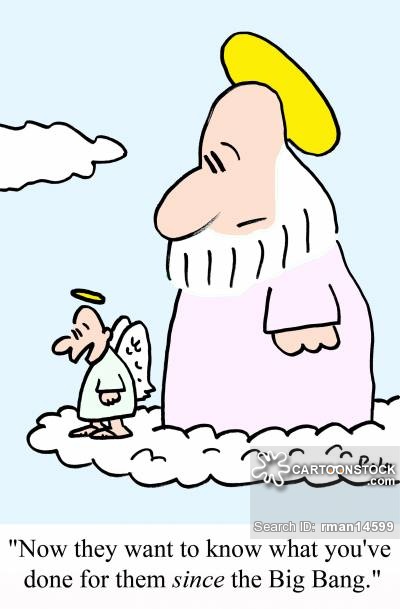 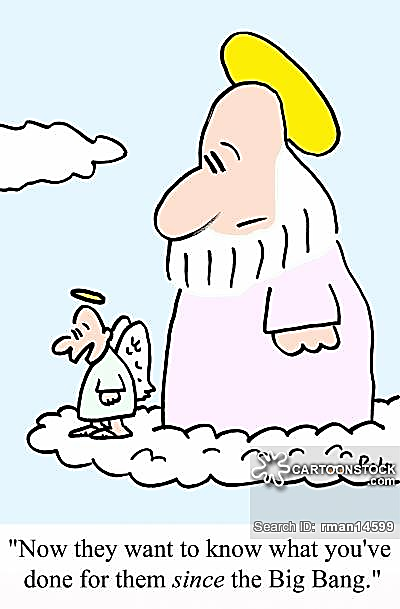 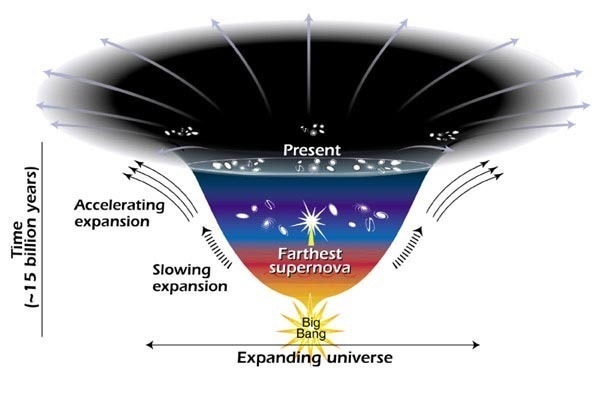  evolution, Gaia hypothesis. With reference to the ideas of C Darwin and R Dawkins. 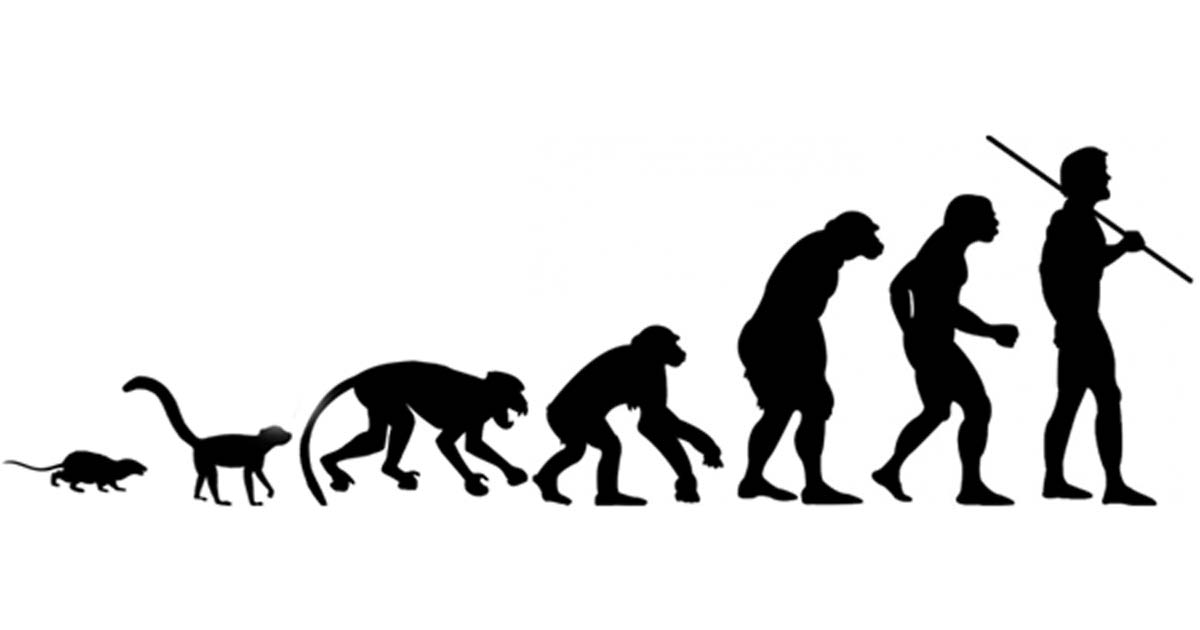 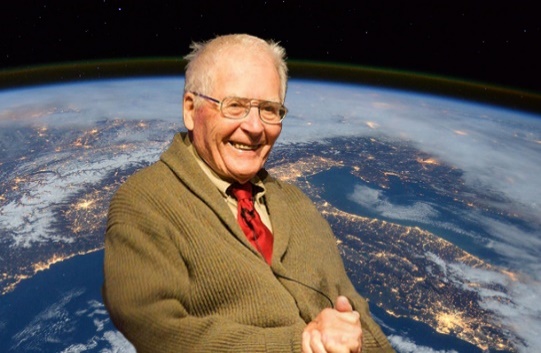 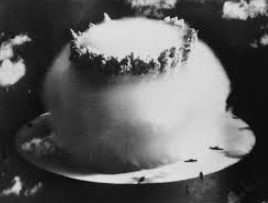 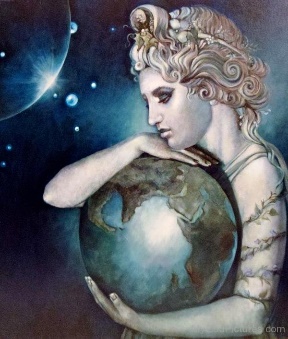 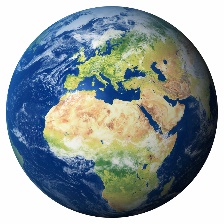 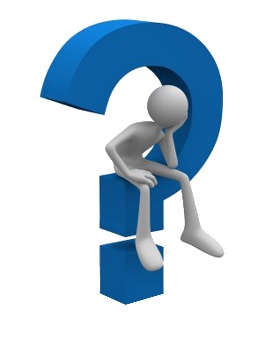 